Hajduné Kiss Judit által kérelmezett 189/109 hrsz-t érintő terület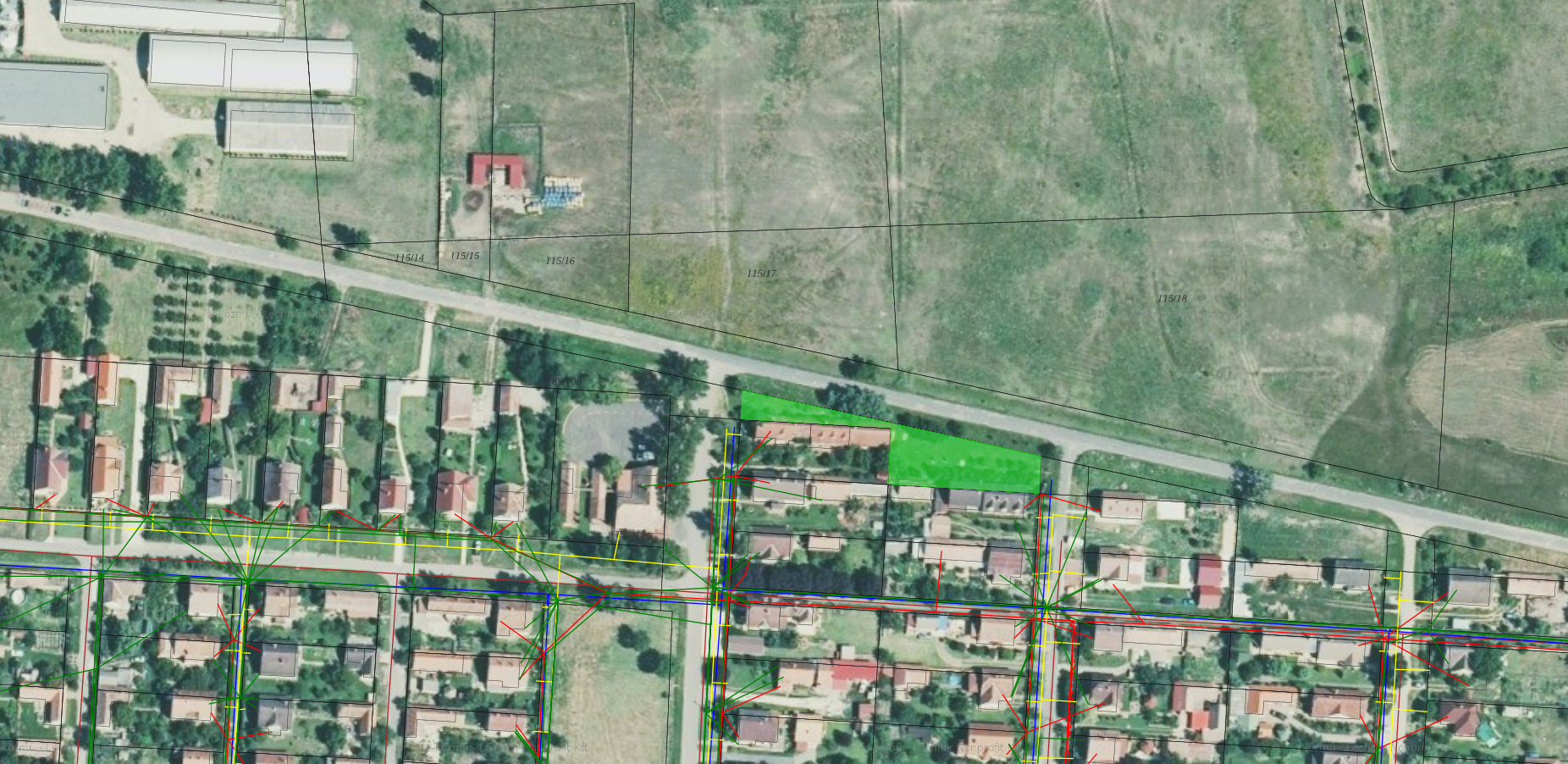 Jelmagyarázat:	- citromsárga: földgáz	- elektromos áram: piros	- szennyvíz elvezetés: bordó	- vízhálózat: kék	- zöld: gyenge áramú hálózat (optika, koax)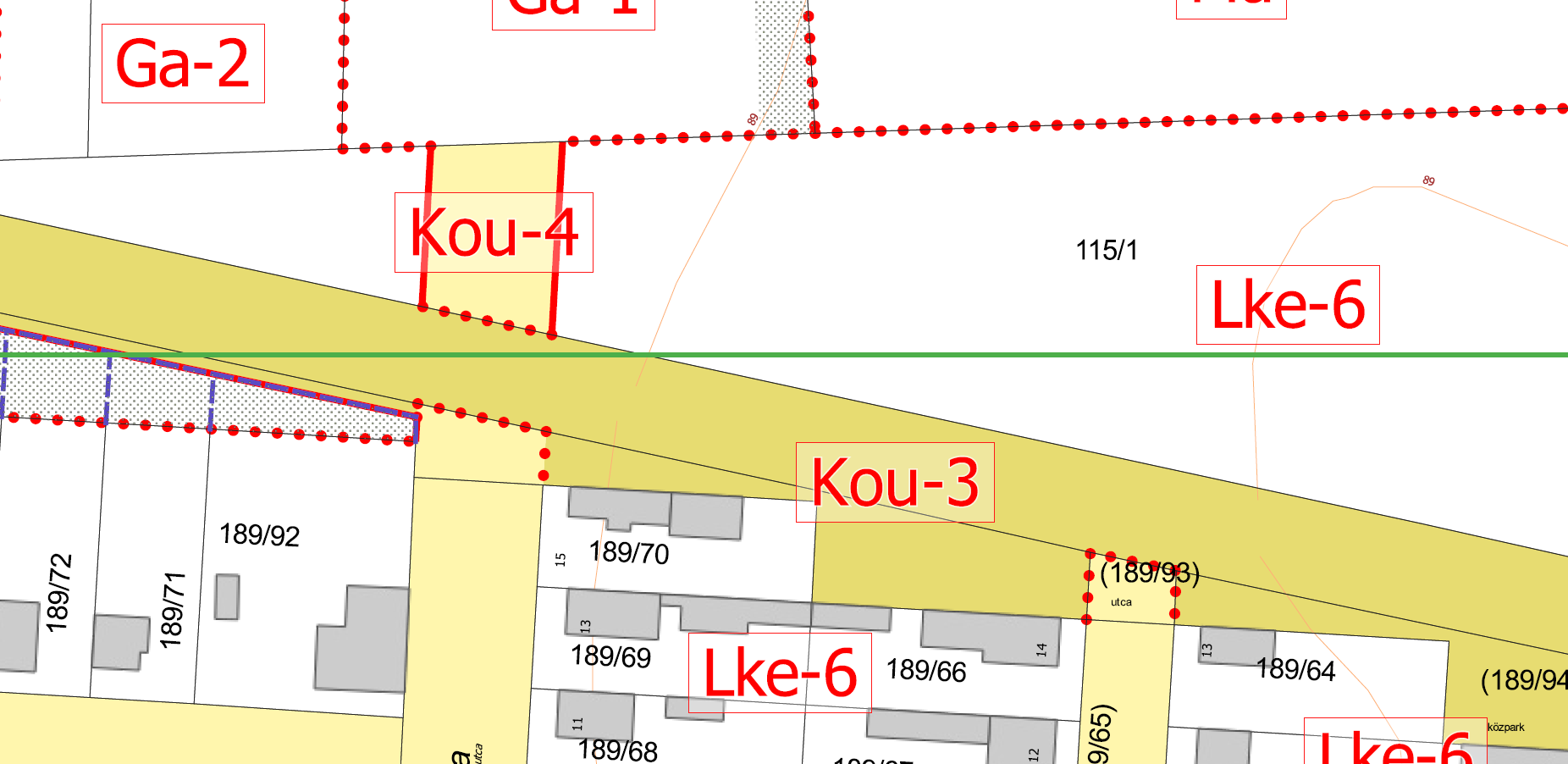 (Helyi építési szabályzat – szelvény kivágat)A kérelemben szereplő 189/109-es hrsz-ú ingatlan megjelölt részei, Hortobágy Község helyi építési szabályzatáról és szabályozási tervéről szóló Hortobágy Község Önkormányzata Képviselő-testületének 26/2021. (XII. 17.) önkormányzati rendelete (továbbiakban: Rendelet) szerint Köu-3-as megjelölésű gyűjtőút besorolásba esik, melyekre a következő építési szabályok vonatkoznak:„49. Közlekedési területek80. § A közlekedés és a közmű elhelyezésére szolgáló terület az országos és a helyi közút, a kerékpárút, a gépjármű várakozóhely (parkoló) – a közterületnek nem minősülő telken megvalósuló kivételével –, a járda és gyalogút (sétány), köztér, mindezek csomópontja, vízelvezetési rendszere és környezetvédelmi építményei, a közúti, a kötöttpályás, a vízi és a légi közlekedés, továbbá a közmű és a hírközlés építményei elhelyezésére szolgál.81. § (1) A közúti közlekedési terület Szabályozási Tervben jelölt övezete a Köü jelű övezet, mely a szabályzatban meghatározott, és a Szabályozási Tervben is jelölta) Köu-1 jelű országos főút területénekb) Köu-2 jelű mellékút területének,c) Köu-3 jelű helyi gyűjtőút területének,d) Köu-4 jelű általános közlekedési és közmű területek, jellemzően a kiszolgáló és lakó utak területének,e) Köu-5 jelű gyalogút, kerékpár út területének övezetére tagozódik.”Kivágat a Rendelet 4. sz. mellékletéből:.”A telek földkönyvi kivonata:_____________________________________________________________________________________________    HRSZ  JEL   Müv.ág        Min.oszt.           Terület(ha.m2)       Kat.jöv.   _____________________________________________________________________________________________      189/109            .   kivett                               0.4529                0.00                            közterület           ____________________________________________________________________________________                                      ÖSSZESEN:      0.4529                0.00                   Cím: .   Tulajdonosi adatok          Sorszám: 1      Bejegyző határozat: 62507-2/2010.10.01          Tul.hányad: 1/1                                Szerz.jogcím: jogszabály alapján          Név: HORTOBÁGY KÖZSÉG ÖNKORMÁNYZATA          Jogállás: tulajdonos          Cím: 4071 HORTOBÁGY, Czinege János utca 1.   Jogok-tények jogosultjai          Sorszám: 1      Bejegyző határozat: 62507-2/2010.10.01          Jog-tény neve: Önálló szöveges bejegyzés          Szöveg:  A 37/15, 134, 160, 189/84, 189/104 és 212/1 hrsz-ú ingatlanok összevonva           és megosztva 189/105, 189/106, 189/107, 189/108, 189/109 hrsz-ú ingatlanokra a 2006-          1696/2010. sz. munkarész alapjánHortobágy Község Önkormányzata Képviselő-testületének „Hortobágy Község nemzeti vagyonáról szóló” 8/2021. (VI.30.) önkormányzati rendelete alapján a 189/109 hrsz-ú ingatlan, - kivett közterület néven - Hortobágy település önkormányzatának forgalomképtelen törzsvagyonában található.Az övezetAz övezetA telekre meghatározandóA telekre meghatározandóA telekre meghatározandóA telekre meghatározandóA telekre meghatározandóA telekre meghatározandóJeleBeépítési módMegengedett legnagyobb beépítettség (%)Megengedett legnagyobb beépítési magasság (m)Legkisebb Zöldfelület (%)Kialakítandó legkisebb telek méreteKialakítandó legkisebb telek méreteKialakítandó legkisebb telek méreteJeleBeépítési módMegengedett legnagyobb beépítettség (%)Megengedett legnagyobb beépítési magasság (m)Legkisebb Zöldfelület (%)terület (m2)szélességmélységKöu-3-3%3,5----